Project Proposal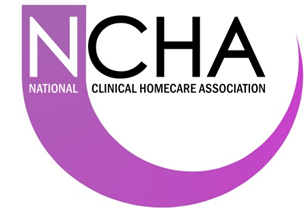 
Guidance note: This form should be completed by the assigned project lead or delegated party. The completed form should be saved as a Microsoft Word® document using the following naming convention: YYYYMMDD NCHA Project Proposal ‘Title of Project’.The completed form should then be submitted to the NCHA Board – info@clinicalhomecare.co.uk Project ProposalProject ProposalProject ProposalProject ProposalProject Title:Project Title:Project Title:Project Title:Prepared by: Contact details:Contact details:Date: Project informationProject informationProject informationProject informationProject aim (short description):Project aim (short description):Project aim (short description):Project aim (short description):Provide reason for the project: Identify the problem to be addressedProvide reason for the project: Identify the problem to be addressedProvide reason for the project: Identify the problem to be addressedProvide reason for the project: Identify the problem to be addressedProject scope – INProject scope – INProject scope – OUTProject scope – OUTBenefitBenefitBenefitBenefitWhat is the benefit?What is the benefit?Who benefits?Who benefits?RisksRisksRisksRisksWhat is the risk? (of inaction and action)What is the risk? (of inaction and action)Who bears the risk?Who bears the risk?PrioritisationPrioritisationPrioritisationPrioritisationLegal, Governance & Compliance - Clinical Outcomes - Patient Benefits - Efficiency / Cost saving - Enabling Homecare Growth - Legal, Governance & Compliance - Clinical Outcomes - Patient Benefits - Efficiency / Cost saving - Enabling Homecare Growth - Legal, Governance & Compliance - Clinical Outcomes - Patient Benefits - Efficiency / Cost saving - Enabling Homecare Growth - Legal, Governance & Compliance - Clinical Outcomes - Patient Benefits - Efficiency / Cost saving - Enabling Homecare Growth - Additional informationAdditional informationAdditional informationAdditional informationAdditional information:Additional information:Additional information:Additional information:NCHA Board Decision – to be completed by NCHA BoardNCHA Board Decision – to be completed by NCHA BoardProject Sponsor:Date of decision:NCHA Board decision:NCHA Board decision:Conditions and comments:(e.g. ‘Approved subject to …’ or ‘Options appraisal required’)Conditions and comments:(e.g. ‘Approved subject to …’ or ‘Options appraisal required’)